Christopher OBJECTIVE:To succeed in an environment of growth and excellence and earn a job which provides me satisfaction and self development and help me to achieve organizational goal.PROFILE:Computer troubleshooting (assembly and disassembly)Knowledgeable in Linux Rhel and Microsoft OS InstallationKnowledgeable in Master to Slave Setup using M.E.B.Knowledgeable in Master to slave replication using M.E.B.Knowledgeable in Backup and recovery Mysql and MSSQLKnowledgeable in Mysql FederationKnowledgeable in Mysql and MSSQL Server MaintenanceGood Communication skills35 WPM typing speedDedicated individual and with consistent good reputation Willing to learn new skills and have many existing ones to offerPROFESSIONAL EXPERIENCE:Mlhuillier Financial Services, PhilippinesDatabase AdministratorJune 2014 to March 2016B. Benedicto St., North Reclamation Area, Cebu City, CebuTelephone no. 09479992281	ResponsibilitiesInstallation/upgrade/patching of database applications or engineBackup and recoverySecurityPerformance and tuningData loads and database copiesRunning of data fix scriptDaily checks (e.g. database backups)Maintaining data feeds and investigating problemsSECC COMPUTER Sales and Services, PhilippinesOn-The-Job TrainingApril 2013 to June 2013Address: S.B. Cabahug St, Ibabao Estancia, Mandaue City, Cebu Telephone No: 345-3328ResponsibilitiesComputer TroubleshootingOS and Application InstallationComputer Assembly and DisassemblyPERSONAL PARTICULAR:Nationality: 		FilipinoAge: 			27 years oldLanguages Spoken: 	English and FilipinoEDUCATIONAL BACKGROUND:Academy:	 University of Cebu Main Campus, Cebu PhilippinesDegree: 	Bachelor of Science in Computer EngineeringDate: 		2014Job Seeker First Name / CV No: 1766244Click to send CV No & get contact details of candidate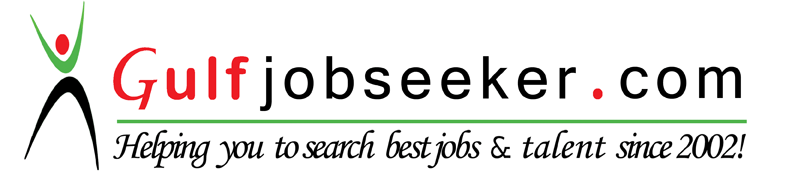 